1. Паспорт продукта «Аренда индивидуального сейфа»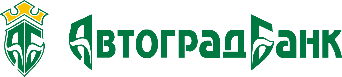 